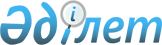 О бюджете Переменовского сельского округа Бородулихинского района на 2022-2024 годыРешение маслихата Бородулихинского района Восточно-Казахстанской области от 29 декабря 2021 года № 13-15-VII
      В соответствии с пунктом 2 статьи 9-1, пунктом 2 статьи 75 Бюджетного кодекса Республики Казахстан, подпунктом 1) пункта 1 статьи 6 Закона Республики Казахстан "О местном государственном управлении и самоуправлении в Республики Казахстан", Бородулихинский районный маслихат РЕШИЛ:
      1. Утвердить бюджет Переменовского сельского округа на 2022-2024 годы согласно приложениям 1, 2, 3 соответственно, в том числе на 2022 год в следующих объемах:
      1) доходы – 36289 тысяч тенге, в том числе:
      налоговые поступления – 7122 тысяч тенге;
      неналоговые поступления – 0 тенге;
      поступления от продажи основного капитала – 40 тысяч тенге;
      поступления трансфертов – 29127 тысяч тенге;
      2) затраты – 36290,8 тысяч тенге; 
      3) чистое бюджетное кредитование – 0 тенге;
      4) сальдо по операциям с финансовыми активами – 0 тенге;
      5) дефицит (профицит) бюджета – -1,8 тысяч тенге;
      6) финансирование дефицита (использование профицита) бюджета – 1,8 тысяч тенге.";
      используемые остатки бюджетных средств – 1,8 тысяч тенге.";
      Сноска. Пункт 1 - в редакции решения маслихата Бородулихинского района области Абай от 12.12.2022 № 24-15-VII (вводится в действие с 01.01.2022).


      2. Предусмотреть объем бюджетной субвенции, передаваемой из районного бюджета в бюджет Переменовского сельского округа на 2022 год в сумме 16841 тысяч тенге.
      3. Предусмотреть в бюджете Переменовского сельского округа на 2022 год целевые текущие трансферты из республиканского бюджета в сумме 2301 тысяч тенге.
      4. Предусмотреть в бюджете Переменовского сельского округа на 2022 год целевые текущие трансферты из районного бюджета в сумме 9985 тысяч тенге.
      Сноска. Пункт 4 - в редакции решения маслихата Бородулихинского района области Абай от 12.12.2022 № 24-15-VII (вводится в действие с 01.01.2022).


      5. Настоящее решение вводится в действие с 1 января 2022 года. Бюджет Переменовского сельского округа на 2022 год
      Сноска. Приложение 1 - в редакции решения маслихата Бородулихинского района области Абай от 12.12.2022 № 24-15-VII (вводится в действие с 01.01.2022). Бюджет Переменовского сельского округа на 2023 год Бюджет Переменовского сельского округа на 2024 год
					© 2012. РГП на ПХВ «Институт законодательства и правовой информации Республики Казахстан» Министерства юстиции Республики Казахстан
				
      Секретарь районного 

      маслихата 

У. Майжанов
Приложение 1 к решению
Бородулихинского районного 
маслихата
от 29 декабря 2021 года
№ 13-15-VII
Категория
Категория
Категория
Категория
Категория
Сумма (тысяч тенге)
Класс
Класс
Класс
Класс
Сумма (тысяч тенге)
Подкласс
Подкласс
Подкласс
Сумма (тысяч тенге)
Наименование доходов
Наименование доходов
Сумма (тысяч тенге)
1.ДОХОДЫ
1.ДОХОДЫ
36289
1
Налоговые поступления
Налоговые поступления
7122
01
Подоходный налог
Подоходный налог
300
2
Индивидуальный подоходный налог
Индивидуальный подоходный налог
300
04
Налоги на собственность 
Налоги на собственность 
6095
1
Налоги на имущество
Налоги на имущество
163
3
Земельный налог
Земельный налог
13
4
Налог на транспортные средства
Налог на транспортные средства
5919
2
Неналоговые поступления
Неналоговые поступления
0
3
Поступления от продажи основного капитала
Поступления от продажи основного капитала
40
03
Продажа земли и нематериальных активов
Продажа земли и нематериальных активов
40
1
Продажа земли
Продажа земли
40
 4
Поступления трансфертов
Поступления трансфертов
29127
02
Трансферты из вышестоящих органов государственного управления
Трансферты из вышестоящих органов государственного управления
29127
3
Трансферты из районного (города областного значения) бюджета 
Трансферты из районного (города областного значения) бюджета 
29127
Функциональная группа
Функциональная группа
Функциональная группа
Функциональная группа
Функциональная группа
Сумма
(тысяч тенге)
Функциональная подгруппа
Функциональная подгруппа
Функциональная подгруппа
Функциональная подгруппа
Сумма
(тысяч тенге)
Администратор бюджетных программ
Администратор бюджетных программ
Администратор бюджетных программ
Сумма
(тысяч тенге)
Программа
Программа
Сумма
(тысяч тенге)
Наименование
Сумма
(тысяч тенге)
II. ЗАТРАТЫ
36290,8
01
Государственные услуги общего характера
23141
1
Представительные, исполнительные и другие органы, выполняющие общие функции государственного управления
23141
124
Аппарат акима города районного значения, села, поселка, сельского округа
23141
001
Услуги по обеспечению деятельности акима города районного значения, села, поселка, сельского округа
23141
06
Социальная помощь и социальное обеспечение 
904
9
Прочие услуги в области социальной помощи и социального обеспечения
904
124
Аппарат акима города районного значения, села, поселка, сельского округа
904
026
Обеспечение занятости населения на местном уровне
904
 07
Жилищно-коммунальное хозяйство
2894
3
Благоустройство населенных пунктов
2894
124
Аппарат акима города районного значения, села, поселка, сельского округа
2894
008
Освещение улиц в населенных пунктах
2212
009
Обеспечение санитарии населенных пунктов
682
08
Культура, спорт, туризм и информационное пространство
5966
124
Аппарат акима города районного значения, села, поселка, сельского округа
5966
006
Поддержка культурно-досуговой работы на местном уровне
5966
12
Транспорт и коммуникации
3384
9 
Прочие услуги в сфере транспорта и коммуникации
3384
124
Аппарат акима города районного значения, села, поселка, сельского округа
3384
013
Обеспечение функционирования автомобильных дорог в городах районного значения, селах, поселках, сельских округах
3384
15
Прочие
1,8
1
Прочие
1,8
124
Аппарат акима города районного значения, села, поселка, сельского округа
1,8
048
Возвраты неиспользованных (недоиспользованных) целевых трансфертов
1,8
III .Чистое бюджетное кредитование
0
IV. Сальдо по операциям с финансовыми активами
0
V. Дефицит (профицит) бюджета
- 1,8
VI. Финансирование дефицита (использование профицита) бюджета
1,8
8 
Используемые остатки бюджетных средств
1,8
1 
Остатки бюджетных средств
1,8
1
Свободные остатки
1,8Приложение 2 к решению
Бородулихинского районного 
маслихата
от 29 декабря 2021 года
№ 13-15-VII
Категория
Категория
Категория
Категория
Категория
Сумма (тысяч тенге)
Класс
Класс
Класс
Класс
Сумма (тысяч тенге)
Подкласс
Подкласс
Подкласс
Сумма (тысяч тенге)
Наименование доходов
Наименование доходов
Сумма (тысяч тенге)
1.ДОХОДЫ
1.ДОХОДЫ
38088
1
Налоговые поступления
Налоговые поступления
8689
01
Подоходный налог 
Подоходный налог 
550
2
Индивидуальный подоходный налог 
Индивидуальный подоходный налог 
550
04
Налоги на собственность 
Налоги на собственность 
6337
1
Налоги на имущество
Налоги на имущество
169
3
Земельный налог
Земельный налог
13
4
Налог на транспортные средства
Налог на транспортные средства
6155
05
Внутренние налоги на товары, работы и услуги
Внутренние налоги на товары, работы и услуги
1802
3
Поступления за использование природных и других ресурсов
Поступления за использование природных и других ресурсов
1802
2
Продажа нематериальных активов
Продажа нематериальных активов
0
3
Поступления от продажи основного капитала
Поступления от продажи основного капитала
40
03
Продажа земли и нематериальных активов
Продажа земли и нематериальных активов
40
1
Продажа земли
Продажа земли
40
4
Поступления трансфертов
Поступления трансфертов
29359
02
Трансферты из вышестоящих органов государственного управления
Трансферты из вышестоящих органов государственного управления
29359
3
Трансферты из районного (города областного значения) бюджета 
Трансферты из районного (города областного значения) бюджета 
29359
Функциональная группа
Функциональная группа
Функциональная группа
Функциональная группа
Функциональная группа
Сумма(тысяч тенге)
Функциональная подгруппа
Функциональная подгруппа
Функциональная подгруппа
Функциональная подгруппа
Сумма(тысяч тенге)
Администратор бюджетных программ
Администратор бюджетных программ
Администратор бюджетных программ
Сумма(тысяч тенге)
Программа
Программа
Сумма(тысяч тенге)
Наименование
Сумма(тысяч тенге)
II. ЗАТРАТЫ
38088
01
Государственные услуги общего характера
27359
1
Представительные, исполнительные и другие органы, выполняющие общие функции государственного управления
27359
124
Аппарат акима города районного значения, села, поселка, сельского округа
27359
001
Услуги по обеспечению деятельности акима города районного значения, села, поселка, сельского округа
27359
06
Социальная помощь и социальное обеспечение 
908
9
Прочие услуги в области социальной помощи и социального обеспечения
908
124
Аппарат акима города районного значения, села, поселка, сельского округа
908
026
Обеспечение занятости населения на местном уровне
908
 07
Жилищно-коммунальное хозяйство
2304
3
Благоустройство населенных пунктов
2304
124
Аппарат акима города районного значения, села, поселка, сельского округа
2304
008
Освещение улиц в населенных пунктах
1588
009
Обеспечение санитарии населенных пунктов
716
08
Культура, спорт, туризм, и информационное пространство
4414
1
Деятельность в области культуры
4414
124
Аппарат акима города районного значения, села, поселка, сельского округа 
4414
6
Поддержка культурно-досуговой работы на местном уровне.
4414
12
Транспорт и коммуникации
3103
1
Автомобильный транспорт
3103
124
Аппарат акима города районного значения, села, поселка, сельского округа
3103
013
Обеспечение функционирования автомобильных дорог в городах районного значения, селах, поселках, сельских округах
3103
III. Чистое бюджетное кредитование
0
IV. Сальдо по операциям с финансовыми активами
0
Приобретение финансовых активов
0
Поступление от продажи финансовых активов государства
0
V. Дефицит (профицит) бюджета
0
VI. Финансирование дефицита (использование профицита) бюджета
0Приложение 3 к решению
Бородулихинского районного 
маслихата
от 29 декабря 2021 года
№ 13-15-VII
Категория
Категория
Категория
Категория
Категория
Сумма (тысяч тенге)
Класс
Класс
Класс
Класс
Сумма (тысяч тенге)
Подкласс
Подкласс
Подкласс
Сумма (тысяч тенге)
Наименование доходов
Сумма (тысяч тенге)
1.ДОХОДЫ
38646
1
Налоговые поступления
9563
01
Подоходный налог 
1100
2
2
Индивидуальный подоходный налог 
1100
04
Налоги на собственность 
6589
1
1
Налоги на имущество
175
3
3
Земельный налог
13
4
4
Налог на транспортные средства
6401
05
Внутренние налоги на товары, работы и услуги
1874
3
3
Поступления за использование природных и других ресурсов
1874
2
2
Продажа нематериальных активов
0
3
Поступления от продажи основного капитала
40
03
Продажа земли и нематериальных активов
40
1
1
Продажа земли
40
4
Поступления трансфертов
29043
02
Трансферты из вышестоящих органов государственного управления
29043
3
3
Трансферты из районного (города областного значения) бюджета 
29043
Функциональная группа
Функциональная группа
Функциональная группа
Функциональная группа
Функциональная группа
Сумма(тысяч тенге)
Функциональная подгруппа
Функциональная подгруппа
Функциональная подгруппа
Функциональная подгруппа
Сумма(тысяч тенге)
Администратор бюджетных программ
Администратор бюджетных программ
Администратор бюджетных программ
Сумма(тысяч тенге)
Программа
Программа
Сумма(тысяч тенге)
Наименование
Сумма(тысяч тенге)
II. ЗАТРАТЫ
38646
01
Государственные услуги общего характера
27590
1
Представительные, исполнительные и другие органы, выполняющие общие функции государственного управления
27590
124
Аппарат акима города районного значения, села, поселка, сельского округа
27590
001
Услуги по обеспечению деятельности акима города районного значения, села, поселка, сельского округа
27590
06
Социальная помощь и социальное обеспечение 
912
9
Прочие услуги в области социальной помощи и социального обеспечения
912
124
Аппарат акима города районного значения, села, поселка, сельского округа
912
026
Обеспечение занятости населения на местном уровне
912
 07
Жилищно-коммунальное хозяйство
2419
3
Благоустройство населенных пунктов
2419
124
Аппарат акима города районного значения, села, поселка, сельского округа
2419
008
Освещение улиц в населенных пунктах
1667
009
Обеспечение санитарии населенных пунктов
752
08
Культура, спорт, туризм, и информационное пространство
4467
1
Деятельность в области культуры
4467
124
Аппарат акима города районного значения, села, поселка, сельского округа 
4467
6
Поддержка культурно-досуговой работы на местном уровне.
4467
12
Транспорт и коммуникации
3258
1
Автомобильный транспорт
3258
124
Аппарат акима города районного значения, села, поселка, сельского округа
3258
013
Обеспечение функционирования автомобильных дорог в городах районного значения, селах, поселках, сельских округах
3258
III. Чистое бюджетное кредитование
0
IV. Сальдо по операциям с финансовыми активами
0
Приобретение финансовых активов
0
Поступление от продажи финансовых активов государства
0
V. Дефицит (профицит) бюджета
0
VI. Финансирование дефицита (использование профицита) бюджета
0